แบบขอเข้าไปในสถานที่เพื่อตรวจสอบการเข้าเรียนของเด็กของพนักงานเจ้าหน้าที่ตามมาตรา ๗ แห่งพระราชบัญญัติการศึกษาภาคบังคับพ.ศ. ๒๕๔๕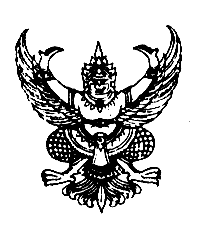 ที่ .................(๑).................				      	เขียนที่.......................(๒).......................						      		................................................................					     	 วันที่....(๓)....เดือน.........(๔).............พ.ศ. .......(๕)........เรื่อง  ขอเข้าไปในสถานที่เพื่อตรวจสอบการเข้าเรียนของเด็กเรียน  .............................(๖)..........................ด้วยได้รับทราบว่าใน  บ้าน  สำนักงาน  บริษัท อื่นๆ (ระบุ).....................(๗).................ของท่าน อาจมีเด็กซึ่งมีอายุอยู่ในเกณฑ์การศึกษาภาคบังคับ คือ อายุระหว่างย่างเข้าปีที่เจ็ดถึงย่างเข้าปีที่สิบหก อาศัยอยู่และมิได้เข้ารับการศึกษาตามที่กฎหมายกำหนด		อาศัยอำนาจตามความในมาตรา ๗ มาตรา ๘ มาตรา ๙ และมาตรา ๑๐ แห่งพระราชบัญญัติการศึกษาภาคบังคับ พ.ศ. ๒๕๔๕ จึงขอตรวจสอบการเข้าเรียนของเด็ก หากพบว่ามีเด็กไม่ได้เข้าเรียนในสถานศึกษาตามมาตรา ๕ ที่อาศัยอยู่ในสถานที่แห่งนี้ จักได้ดำเนินการให้เด็กได้เข้าเรียนในสถานศึกษาต่อไปจึงเรียนมาเพื่อโปรดทราบและให้ความร่วมมือ    ขอแสดงความนับถือ(ลงชื่อ)………….….(๘)……………….           (……....…..(๙)…..……….)					             พนักงานเจ้าหน้าที่หมายเหตุ    การลงชื่อในแบบขอเข้าไปในสถานที่ตรวจการเข้าเรียนของเด็กของพนักงานเจ้าหน้าที่ให้ลงชื่อครบ	      ทุกคนที่เข้าไปตรวจสอบคำอธิบายการกรอกแบบ พฐ.๒๔		แบบ พฐ.๒๔ มีไว้สำหรับให้พนักงานเจ้าหน้าที่ตามมาตรา ๗ แห่งพระราชบัญญัติการศึกษาภาคบังคับ พ.ศ. ๒๕๔๕ แจ้งต่อเจ้าของสถานที่ที่จะเข้าตรวจสอบการเข้าเรียนของเด็ก		ช่อง ๑		เลขที่หนังสือ		ช่อง ๒		ชื่อและที่ตั้งของสำนักงานของพนักงานเจ้าหน้าที่ช่อง ๓-๕	วัน เดือน ปีที่ออกหนังสือ		ช่อง ๖		ชื่อบุคคล/ชื่อนิติบุคคล เจ้าของสถานที่		ช่อง ๗		สถานที่ที่เข้าตรวจสอบช่อง ๘-๙	ชื่อและตำแหน่งผู้บริหารสถานศึกษา...................................................................